Year 4 Netball Festival    Worthing College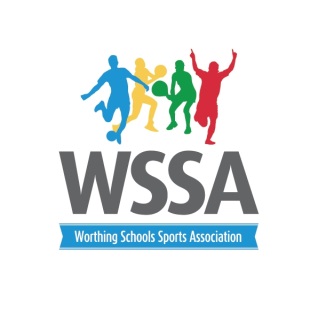 Wednesday 19th October 2016  Rules  Please ensure you arrive in plenty of time go straight to your allocated court, warm up and then start your game with the first team to arrive.Schools will need a squad of 8 and follow the rotation – GS-C-GD-WA- scorer-GK-GA-WD throughout the afternoon. Since this is a learning opportunity players will rotate at the end of each game. You may have 2 Boys in your squad. Matches will be played with lower posts (9ft) 4 second rule. Players will also be allowed to defend providing they are 1M away.  Matches 8 min one way. Staff will need to umpire their own games Schools will need a team declaration at the start of the afternoon to help with rotations. This is on the website.Time  Court 1Court 2Court 3 Court 4 3.45pm HawthornsBroadwaterChesswoodDownsbrookDurrington English MartyrsGoring HeeneOrchards TABValeWhytemead4.05pm  HawthornsGoringDownsbrookBroadwaterHeeneValeChesswoodEnglish MartyrsWhytemeadTAB DurringtonOrchards4.20pm WhytemeadEnglish MarytrsOrchardsChesswoodDurringtonHawthorns DownsbrookHeeneValeTABGoringBroadwater 